It shall apply from: 26-03-2024 r.THE ASSEMBLY INSTRUCTION OF:    108770 Fun Box 17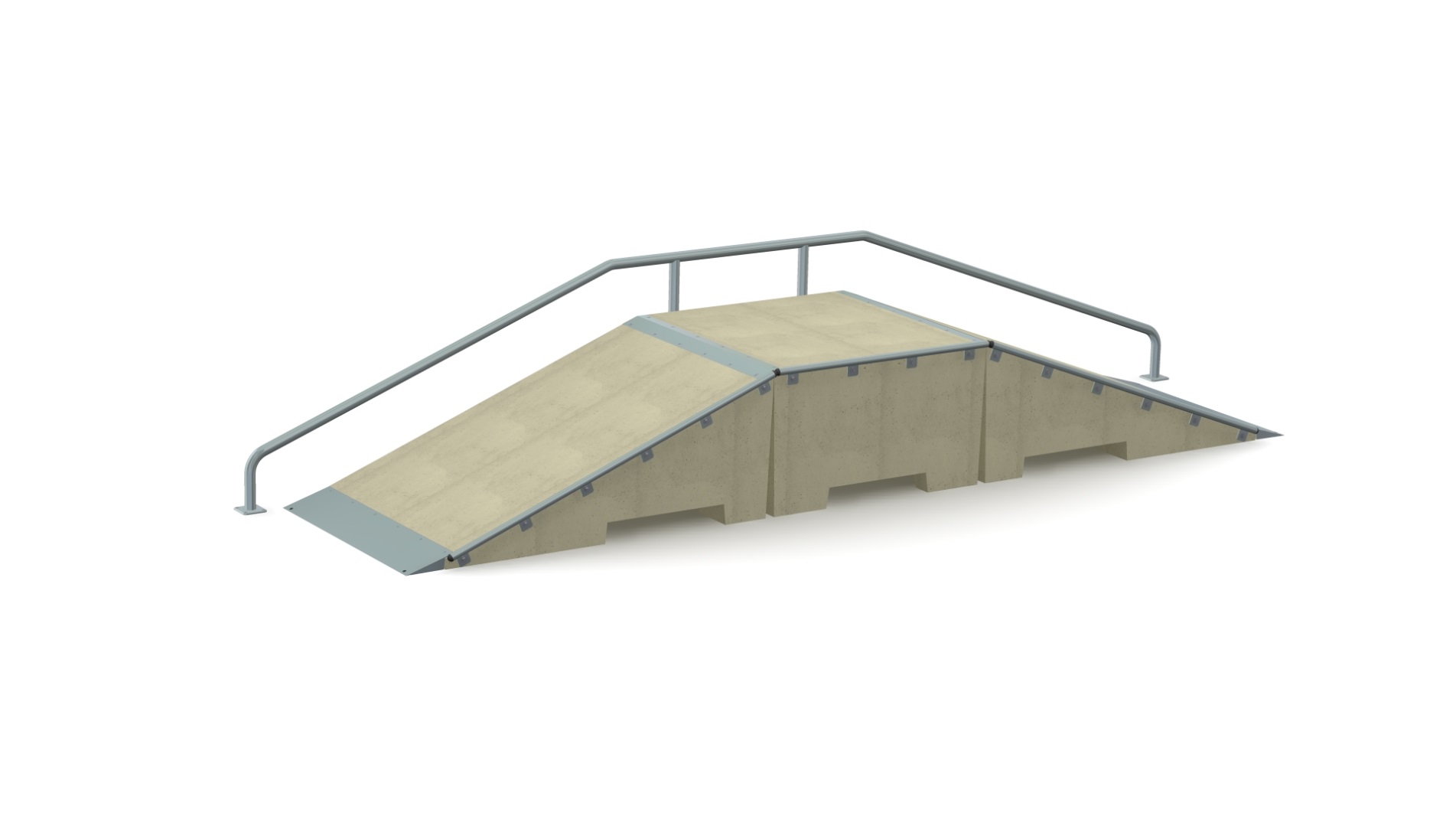 TABLE OF CONTENTSWSTĘP	2ETAP 1 – Strefa bezpieczeństwa	3ETAP 2 – montaż konstrukcji	31.	Wykaz elementów	32.	Schemat montażu	4INTRODUCTIONOverall dimensions: 5,34 x 1,26 x 0,99 mSTAGE 1 – Preparatory works – safety zoneSecure the assembly site to keep others at a distance Set the construction in a designated place having regard to required impact area.WARNING!Installation shall be performed in accordance with safety & health standardsSTAGE 2 – Assembly of the constructionList of componentsAssembly schemeScrew the steel toe plate (item 3) to the Bank (item 1) by using item 9, 11 and 13.Place the concrete elements (item 1, 2)  in designated area according to the illustration below:Connect the upper surfaces of the concrete elements together (poz. 1, 2) with sheet metal connectors (item 7) and screws (item 8). Screw the side railings (item 4, 5) to the side surfaces of the concrete elements ( item 1, 2) by using items 9 and 11.Screw the Rail (item 6) to the concrete construction  ( item 2) by using item 10 and 12. Both ends of the (item 6) shall be screwed to the ground with a chemical anchor and item 16, 17.Remove the slacks in jointsPut the statutory plateNRNAZWA CZĘŚCIOPISSZT.1Bank 7002151270.00Z2Box 700 2S1200x1200x7001160070.02S3Stainless steel toe plate250x12002SN.250.0004Side railing for Bank 7002SP.BK.0025Side railing for Box1SP.BX.004 LR6Single side Rail 7001SP.R70.B1.0027Sheet metal connector Bank-Box139x1200x52SP.Ł.1018Countersunk screwM10 x 2024DIN 79919WasherØ30xØ10,5x2,5 (M10)20DIN 902110WasherØ50xØ17x3 (M16)2DIN 902111Hexagon head screwM10 x 2520DIN 93312Hexagon head screwM16 x 302DIN 93313Countersunk screw - torxTX45 - M8x1612ISO 1458114Extension boltØ10x80416Countersunk screwM12 x 308DIN 799117Anchor with threadØ18x80 - M128